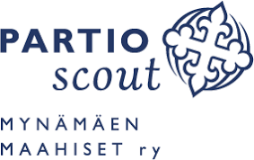 Nuotionakkien retki Tampereelle 2.-3.11 Huippua kun olet lähdössä mukaan Nuotionakkien kaupunkiretkelle Tampereelle 2-3.11. Huikeaa, kaikki Nuotionakit ovat lähdössä mukaan! Tässä lapussa vielä lisätietoa retkestä. Kuljemme siis Onnibussilla Turku-Tampere-Turku ja kololta Turun linja-autoasemalle ja taikaisin kuljemme kimppakyydein. Lähtö kololta la 7:45. Olethan paikalla jo 7.30, jotta ehditään jakaa yhteiset tavarat.Paluu kololle sunnuntaina n. 20.30. Huomioithan että aikataulu on  muuttunut ensimäisestä retken infolapusta!!!Menokyyti lauantai: Hanna ja JennaPaluukyyti sunnuntai: Hanna ja Iida (Bussi Turussa 19:50)Ilmoita minulle lapsesi koko nimi, syntymäaika ja myös sotun loppuosa mahdollisimman pian yksityisviestitse esim. txt-viestillä tai whatsappissa. Jotta saan ilmoitettua tiedot hostellille. Mukaasi tarvitset:Partiohuivi kaulassa jo retkelle lähdettäessäRuokailuvälineet kangaspussissa ja muovipussi likaisille astioille, meillä ei ole tiskausmahdollisuuttaJuomapullo täytettynäIstuinalustaKännykkä, halutessasi kamera. Jollet omista tai et halua ottaa retkelle mukaan, ota allekirjoittaneeseen yhteys.Lämmintä vaatetta, sunnuntaina ulkoilemme paljon. Sateen kestävät vaatteet, olemme ulkona säällä kuin säälläHyvät jalkineet, liikumme sekä kävellen, että kaupunkibussillaSisävaatteetYövaatteet, hygienia välineet (Vähintään hammasharja, tahna, dödö, kasvopyyhe, hiusharja)  Henkilökohtaiset lääkkeetUimavarusteet (Pyyhe, pefletti, uikkarit, saippua. Halutessasi muita pesuaineita tms) Muovipussi märälle uikkarille. Pakkaathan tavarasi niin, että pystyt kantamaan ne itse. Selässä kannettava reppu/rinkka ehdottomasti paras. Huomioithan että kololta tulee mukaan hieman yhteisiä tavaroita, joiden tulee mahtua tavaroihinne. Retken  luonteen huomioon ottaen voit ottaa itsellesi hieman taskurahaa, esim. kissakahvila Purnauskikseen, Pyynikin näkötornille Tampereen kuuluisimmille munkkimehuille, omiin mahdollisiin välipaloihin ja mahdolliseen shoppailuun. :) Iloista retkimieltä toivotelee Hanna ja HelmiOtathan yhteyttä mikäli mitään kysymyksiä nousee! p. 0503064959/Hanna